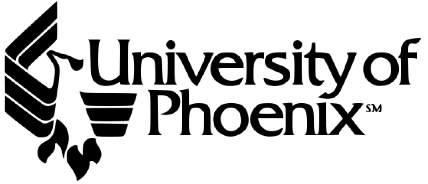 Understanding Target MarketsName: To develop effective relationship marketing, a company must first understand its targeted consumers' buying influences and behaviors. This week's assignment is the first part of the development of a marketing plan. It provides the foundation of the marketing plan and introduces the student to a variety of diagrammatic tools for understanding a business. To develop effective relationship marketing, a company must first understand its targeted consumers' buying influences and behaviors. Create the research section of your plan.The answer should be 100 words for each boxAnswerResearch of TopicPrimary ResearchResearch of TopicSecondary ResearchResearch of TopicConsumer AnalysisResearch of TopicCustomer ProfileResearch of TopicContinuous Consumer Research of TopicMonitoring & ResearchResearch of TopicEnvironmental ScanningResearch of TopicIdentify Market, Economic, Technological, Regulatory, Legal, Social, and Ecological ForcesResearch of TopicCurrent OpportunitiesResearch of TopicPotential Future Research of TopicOpportunitiesResearch of TopicCurrent ThreatsResearch of TopicPotential Future ThreatTarget MarketsProvide an overview of the demographics (age, income, family members, and birthdays) Target MarketsProvide an overview of psychographics (activities, interests, and opinions) analysis. References: